
SPISAK SUDSKIH TUMAČA ZA GRAD ŠABAC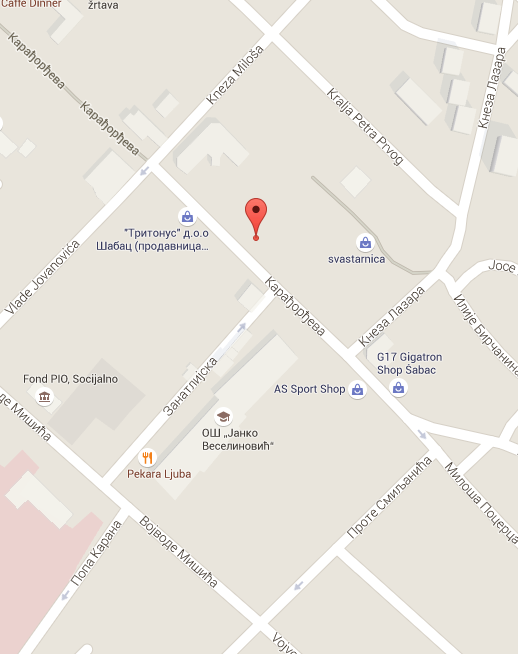 Sudski tumač za engleski jezik Šabac
Sudski tumač za hebrejski jezik Šabac
Sudski tumač za nemački jezik Šabac
Sudski tumač za persijski jezik Šabac
Sudski tumač za francuski jezik Šabac
Sudski tumač za hrvatski jezik Šabac
Sudski tumač za italijanski jezik Šabac
Sudski tumač za japanski jezik Šabac
Sudski tumač za ruski jezik Šabac
Sudski tumač za latinski jezik Šabac
Sudski tumač za norveški jezik Šabac
Sudski tumač za mađarski jezik Šabac
Sudski tumač za švedski jezik Šabac
Sudski tumač za makedonski jezik Šabac
Sudski tumač za španski jezik Šabac
Sudski tumač za pakistanski jezik Šabac
Sudski tumač za kineski jezik Šabac
Sudski tumač za znakovni jezik ŠabacSudski tumač za bosanski jezik Šabac
Sudski tumač za poljski jezik Šabac
Sudski tumač za arapski jezik Šabac
Sudski tumač za portugalski jezik Šabac
Sudski tumač za albanski jezik Šabac
Sudski tumač za romski jezik Šabac
Sudski tumač za belgijski jezik Šabac
Sudski tumač za rumunski jezik Šabac
Sudski tumač za bugarski jezik Šabac
Sudski tumač za slovački jezik Šabac
Sudski tumač za češki jezik Šabac
Sudski tumač za slovenački jezik Šabac
Sudski tumač za danski jezik Šabac
Sudski tumač za turski jezik Šabac
Sudski tumač za finski jezik Šabac
Sudski tumač za ukrajinski jezik Šabac
Sudski tumač za grčki jezik Šabac
Sudski tumač za holandski jezik Šabac
Sudski tumač za korejski jezik Šabac
Sudski tumač za estonski jezik ŠabacLokacijaul. Karadjordjeva 39, 15000 ŠabacInternetakademijaoxford.comTelefon015/353-622069/30-90-584060/60-70-585Radno vreme8:00 AM – 5:00 PM
9:00 AM – 2:00 PM (Subotom)